В поддержку участия сельского поселения в проекте ППМИ- 2024 проходят культурно- массовые мероприятия. Так среди школьников провели конкурс рисунков, в сельских клубах и библиотеках не забывали о проекте ППМИ 2024 «Текущий ремонт освещения ( замена светильников ) в населенных пунктах СП Среднекарамалинский сельсовет».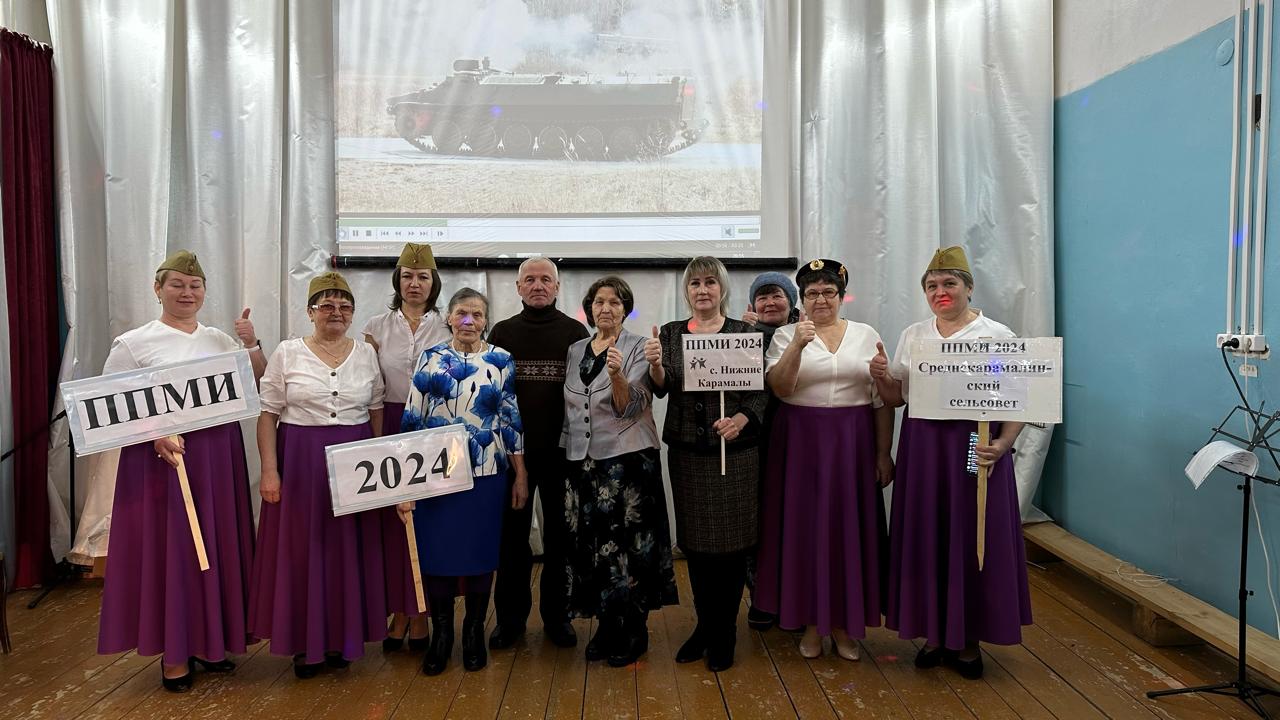 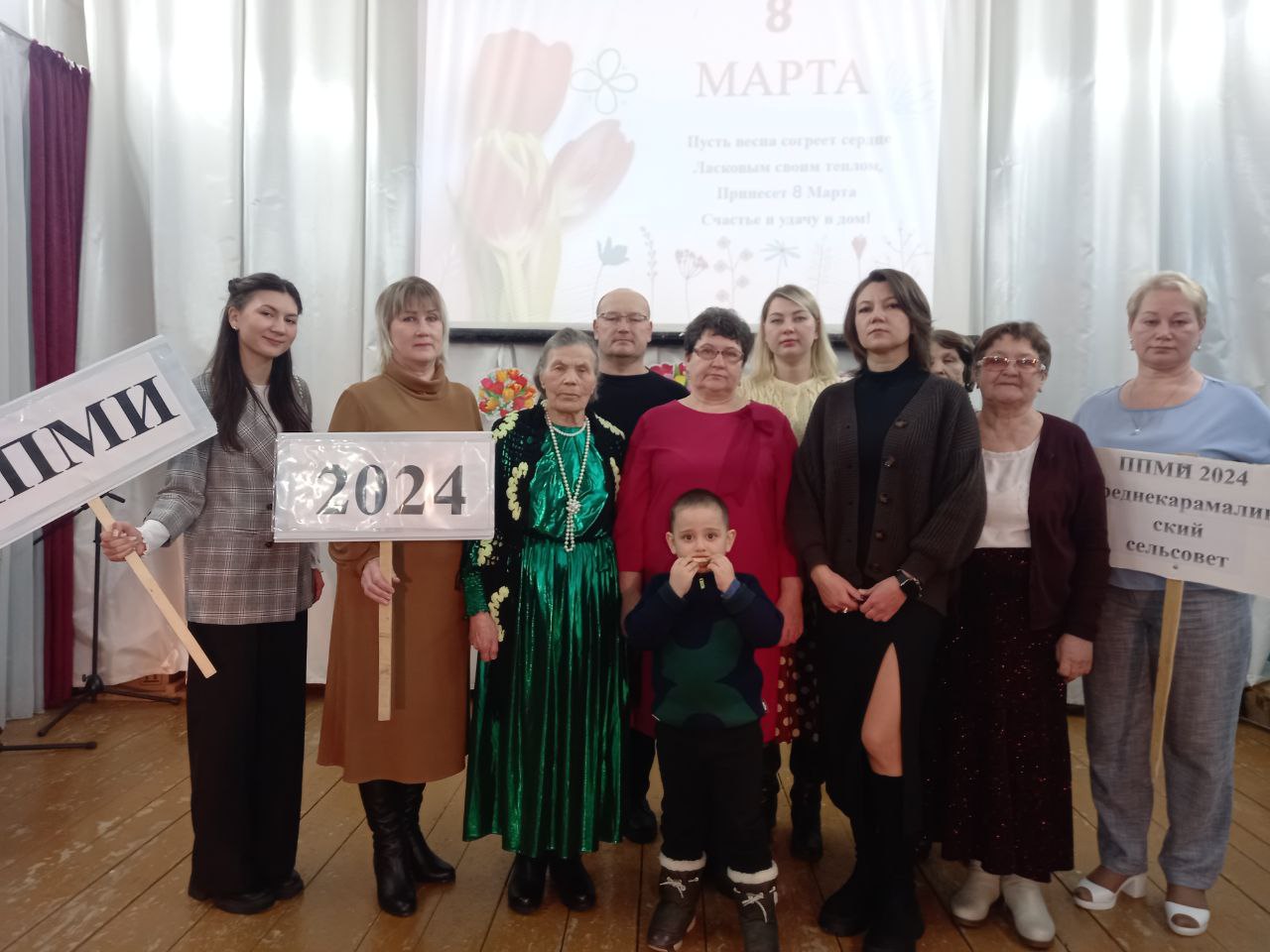 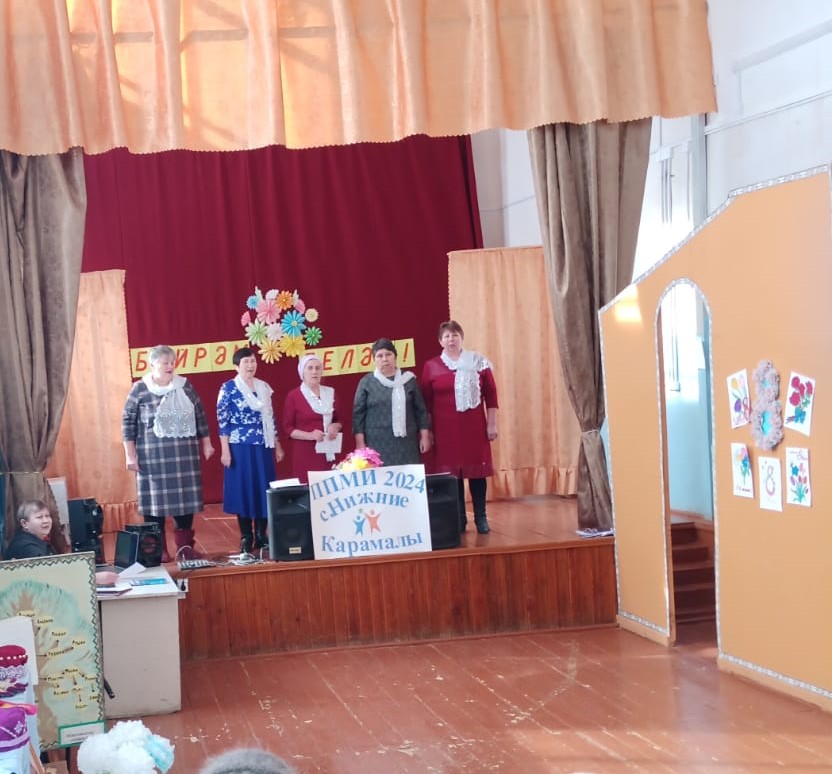 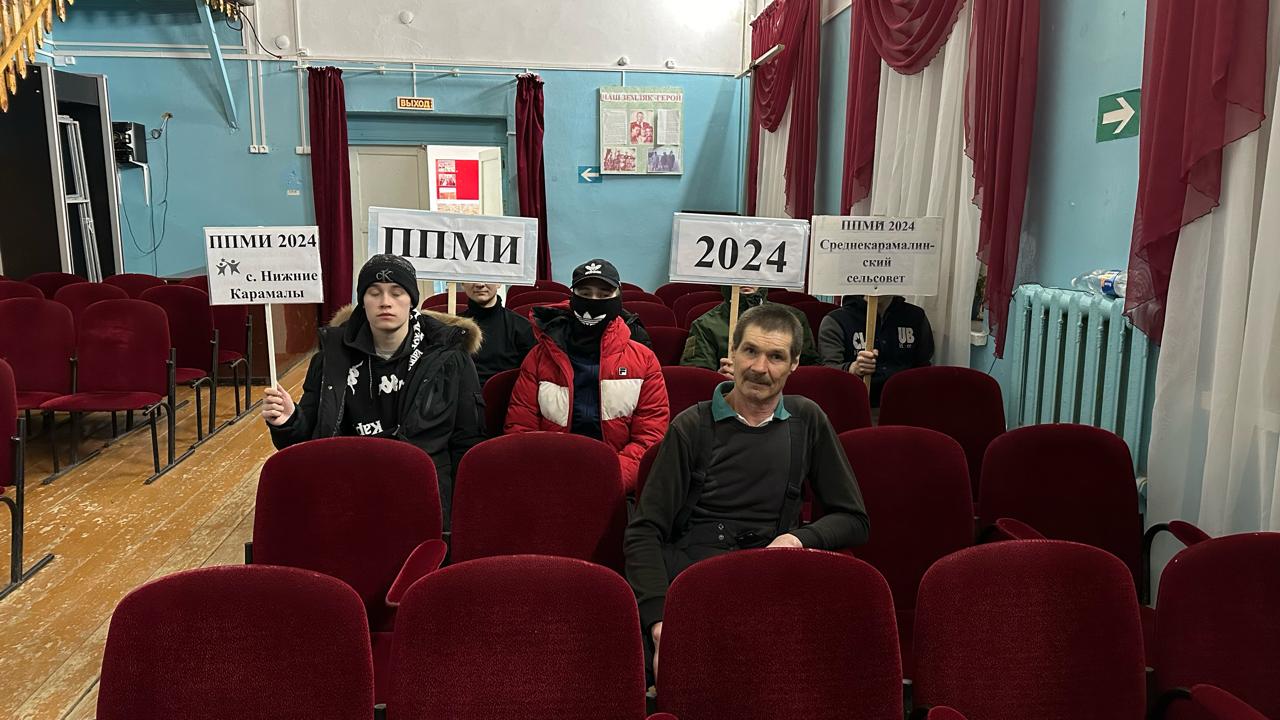 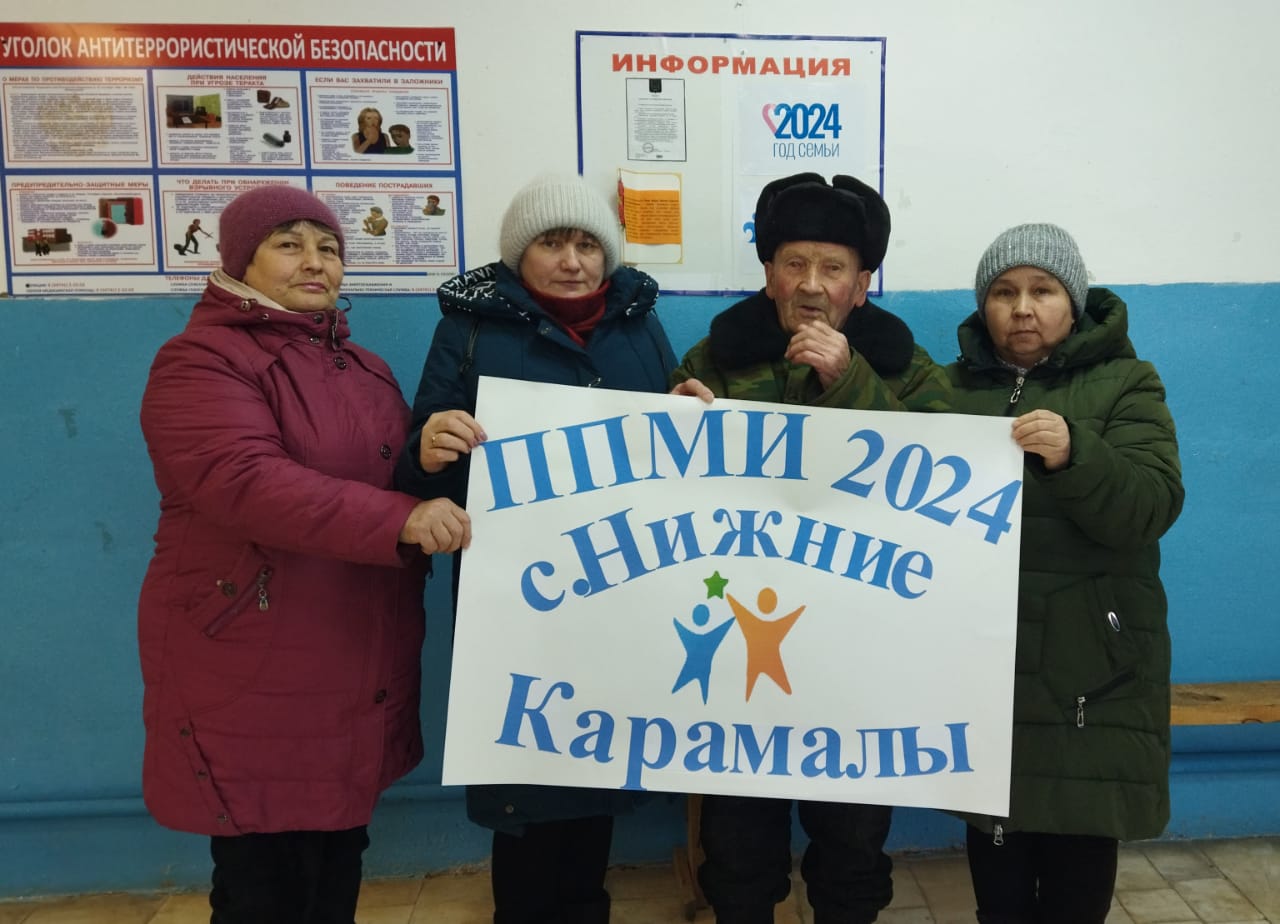 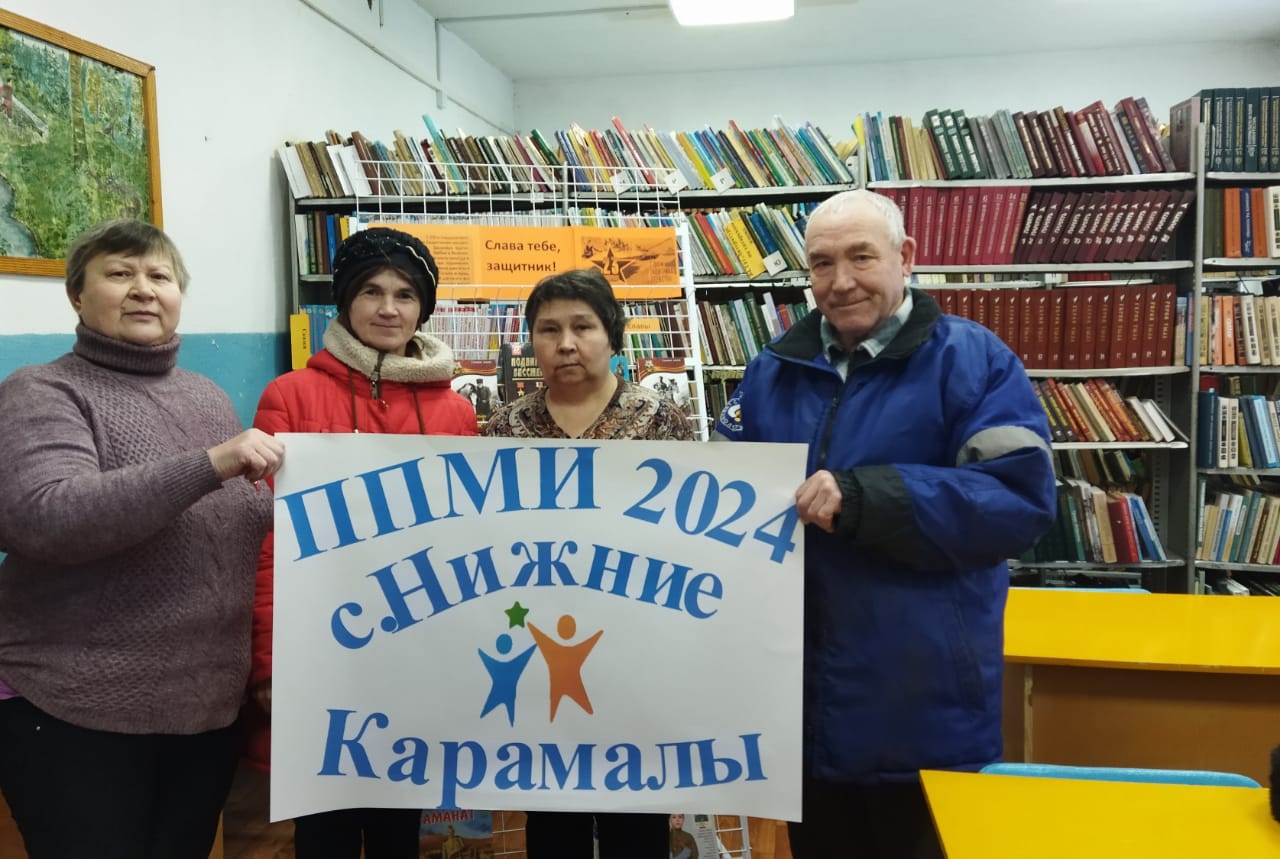 